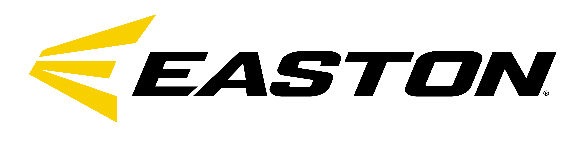 2022 Little League World Series - INTERMEDIATEEaston Warranty ReturnThis letter is the official authorization for 1 warranty return as a result of being a participant in the 2022 Little League Baseball World Series or 2022 Little League Softball World Series. Player Participant name: ________________________________RA#: _________________________*This letter must be printed and present inside the bat box upon return or the return process will not be valid. *Please make sure RA# is also written on the outside of box.2022 LLWS Intermediate Bat models authorized for return: DescriptionDPW Mat #BB23AL ALPHA ALX 30/27 -3 E00684628BB23AL ALPHA ALX 31/28 -3 E00684629BB23AL ALPHA ALX 32/29 -3 E00684630YBB23ADV10 ADV 360 31/21 2 5/8 -10 E00684207YBB23ADV8 ADV 360 32/24 -8 E00684214YBB23ADV5 ADV 360 31/26 -5 E00684219YBB23ADV5 ADV 360 32/27 -5 E00684220YBB23AL8 ALPHA 360 30/22 -8 E00684713YBB23AL8 ALPHA 360 31/23 -8 E00684714YBB23AL8 ALPHA 360 32/24 -8 E00684715